Муниципальное бюджетное общеобразовательное учреждение«Атюрьевская средняя образовательная школа № 2»
с. Атюрьево, Атюрьевский район, Республика МордовияРабочая программа 
по учебному курсу «Математика»6 классСоставитель: Семонченкова М.В.учитель математики МБОУ  «АСОШ №2»с. Атюрьево Атюрьевского района Республики Мордовия2013-2014 учебный годПояснительная запискаУчебный предмет математика изучается в  6  классе, расчитан на  170 часов. Рабочая программа учебного предмета «математика» для 6 кл составлена на основе примерной учебной программы (сост. Бурмистрова Т.А.,2010)  рекомендованной Министерством образования и науки РФ, с учетом ключевых положений ФГОС ОО.Учебно-методический комплект: 1. Учебник «Математика – 6», авт. Н.Я.Виленкин, В.И.Жохов, А.С.Чесноков, С.И. Шварцбурд, М.: Мнемозина, .2.Программа. Планирование учебного материала. Математика 5-6 классы, авт.-сост. В.И.Жохов, М.: Мнемозина, .                  Данный предмет ставит  своей целью   воспитание у обучаемых средствами математики культуры личности, понимания значимости математики для научно-технического прогресса, отношение к математике как части общечеловеческой культуры через знакомство с историей развития математики, эволюции математических идей; развитие навыков вычислений с натуральными числами; освоение навыков действий с десятичными дробями; формирование умений: использование букв для записи выражений и свойств арифметических действий, составление уравнений, построение геометрических фигур, измерение геометрических величин. Изучение предмета математика способствует решению следующих задач:приобретение математических знаний и умений;овладение обобщенными способами мыслительной, творческой деятельностей;освоение компетенций (учебно-познавательной, коммуникативной, рефлексивной, личностного саморазвития, ценностно-ориентационной) и профессионально-трудового выбора.Математическое образование в основной школе складывается из следующих содержательных компонентов: арифметика; алгебра; геометрия; элементы комбинаторики, теории вероятностей, статистики и логики. В своей совокупности они отражают богатый опыт обучения математике в нашей стране, учитывают современные тенденции отечественной и зарубежной школы и позволяют реализовать поставленные перед школьным образованием цели на информационно емком и практически значимом материале. Эти содержательные компоненты, развивались на протяжении всех лет обучения, естественным образом переплетаются и взаимодействуют в учебных курсах.Данная программа содержит все темы, включенные в федеральный компонент содержания образования.Изменения, внесенные в программу: По авторской программе изучение нового материала начинается с первых уроков, но в данном классе целесообразно начать изучение математики с уроков повторения изученного в 5 классе, таким образом в данной рабочей программе отведено 5 часов в начале года на повторение, где 2 ч взяты из темы «Делимость натуральных чисел» (1ч из «Делители и кратные» и 1 ч из «Признаки делимости на 10, на 5 и на 2») и 3 часа из темы «Повторение». Считаю, что такое распределение часов наиболее эффективно для данного класса..При проведении уроков используются беседы, интегрированные уроки, практикумы, работа в группах, дидактические игры, инсценировки и т. п.)Основная форма организации образовательного процесса – классно-урочная система.Предусматривается применение следующих технологий обучения: традиционная классно-урочная игровые технологииэлементы проблемного обучениятехнологии уровневой дифференциации здоровьесберегающие технологииИКТ Виды и формы контроля: переводная аттестация, промежуточный, предупредительный контроль; контрольные работы.Требования к уровню подготовки учащихся:должны знать: понятия обыкновенной дроби и отрицательного числа;правила выполнения действий с обыкновенными дробями, положительными и отрицательными числами; определение угла и его виды; понятие «вероятность».должны уметь:  выполнять арифметические действия с обыкновенными дробями, положительными и отрицательными числами;переходить из одной формы записи в другую;находить значения степеней с целыми показателями;решать текстовые задачи, включая задачи связанные с отношением и с пропорциональностью величин, дробями и процентами.использовать приобретенные знания и умения в практической деятельности и повседневной жизни:   для решения несложных практических расчетных задач, в том числе с использованием при необходимости калькулятора;устной прикидки и оценки результата вычислений, проверки результата вычисления с использованием различных приемов;для решения практических задач, связанных с нахождением объемов прямоугольного параллелепипеда и куба, нахождения длины окружности и площади круга.Тематический план за 6 классКалендарно-тематическое планированиеСодержание обучения.1. Делимость чисел Делители и кратные числа. Общий делитель и общее кратное. Признаки делимости на 2, 3, 5, 9, 10. Простые и составные числа. Разложение натурального числа на простые множители.Основная цель — завершить изучение натуральных чисел, подготовить основу для освоения действий с обыкновенными дробями.В данной теме завершается изучение вопросов, связанных с натуральными числами. Основное внимание должно быть уделено знакомству с понятиями «делитель» и «кратное», которые находят применение при сокращении обыкновенных дробей и при их приведении к общему знаменателю. Упражнения полезно выполнять с опорой на таблицу умножения — прямым подбором.Определенное внимание уделяется знакомству с признаками делимости, понятиям простого и составного чисел. При их изучении целесообразно формировать умения проводить простейшие умозаключения, обосновывая свои действия ссылками на определение, правило.Учащиеся должны уметь разложить число на множители. Например, они должны понимать, что 36 = 6· 6 = 4· 9 = 2 ·18 и т. п. Умения разложить число на простые множители не обязательно добиваться от всех учащихся.2. Сложение и вычитание дробей с разными знаменателями Основное свойство дроби. Сокращение дробей. Приведение дробей к общему знаменателю. Понятие о наименьшем общем знаменателе нескольких дробей. Сравнение дробей. Сложение и вычитание дробей. Решение текстовых задач.Основная цель — выработать прочные навыки преобразования дробей, сложения и вычитания дробей.Одним из важнейших результатов обучения является усвоение основного свойства дроби, применяемого для преобразования дробей: сокращения, приведения к новому знаменателю. Умение приводить дроби к общему знаменателю используется для сравнения дробей.При рассмотрении действий с дробями используются правила сложения и вычитания дробей с одинаковыми знаменателями, понятие смешанного числа. Важно обратить внимание на случай вычитания дроби из целого числа.3. Умножение и деление обыкновенных дробей Умножение и деление обыкновенных дробей. Основные задачи на дроби.Основная цель — выработать прочные навыки арифметических действий с обыкновенными дробями и решения основных задач на дроби.В этой теме завершается работа над формированием навыков арифметических действий с обыкновенными дробями. Навыки должны быть достаточно прочными, чтобы учащиеся не испытывали затруднений в вычислениях с рациональными числами, чтобы алгоритмы действий с обыкновенными дробями могли стать в дальнейшем опорой для формирования умений выполнять действия с алгебраическими дробями.Расширение аппарата действий с дробями позволяет решать текстовые задачи, в которых требуется найти дробь от числа или число по данному значению его дроби.4. Отношения и пропорции Пропорция. Основное свойство пропорции. Решение задач с помощью пропорции. Понятия о прямой и обратной пропорциональности величин. Задачи на пропорции. Масштаб. Формулы длины окружности и площади круга. Шар.Основная цель — сформировать понятия пропорции, прямой и обратной пропорциональности величин.Необходимо, чтобы учащиеся усвоили основное свойство пропорции, так как оно находит применение на уроках математики, химии, физики. В частности, достаточное внимание должно быть уделено решению с помощью пропорции задач на проценты.Понятия о прямой и обратной пропорциональности величин можно сформировать как обобщение нескольких конкретных примеров, подчеркнув при этом практическую значимость этих понятий, возможность их применения для упрощения решения соответствующих задач.В данной теме даются представления о длине окружности и площади круга. Соответствующие формулы к обязательному материалу не относятся. Рассмотрение геометрических фигур завершается знакомством с шаром.5. Положительные и отрицательные числа Положительные и отрицательные числа. Противоположные числа. Модуль числа и его геометрический смысл. Сравнение чисел. Целые числа. Изображение чисел на координатной прямой. Координата точки.Основная цель — расширить представления учащихся о числе путем введения отрицательных чисел.Целесообразность введения отрицательных чисел показывается на содержательных примерах. Учащиеся должны научиться изображать положительные и отрицательные числа на координатной прямой. В дальнейшем она будет служить наглядной основой для правил сравнения чисел, сложения и вычитания чисел.Специальное внимание должно быть уделено усвоению вводимого здесь понятия модуля числа, прочное знание которого необходимо для формирования умения сравнивать отрицательные числа, а в дальнейшем и для овладения алгоритмами арифметических действий с положительными и отрицательными числами.6. Сложение и вычитание положительных и отрицательных чисел Сложение и вычитание положительных и отрицательных чисел.Основная цель — выработать прочные навыки сложения и вычитания положительных и отрицательных чисел. Действия с отрицательными числами вводятся на основе представлений об изменении величин: сложение и вычитание чисел иллюстрируется соответствующими перемещениями точек координатной прямой. При изучении данной темы отрабатываются алгоритмы сложения и вычитания при выполнении действий с целыми и дробными числами.7. Умножение и деление положительных и отрицательных чисел Умножение и деление положительных и отрицательных чисел. Понятие о рациональном числе. десятичное приближение обыкновенной дроби. Применение законов арифметических действий для рационализации вычислений.Основная цель — выработать прочные навыки арифметических действий с положительными и отрицательными числами.Навыки умножения и деления положительных и отрицательных чисел отрабатываются сначала при выполнении отдельных действий, а затем в сочетании с навыками сложения и вычитания при вычислении значений числовых выражений.При изучении данной темы учащиеся должны усвоить, что для обращения обыкновенной дроби в десятичную достаточно разделить (если это возможно) числитель на знаменатель. В каждом конкретном случае они должны знать, в какую дробь обращается данная обыкновенная дробь — в десятичную или периодическую. Учащиеся должны знать представление в виде десятичной дроби таких дробей, как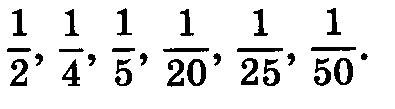 8. Решение уравнений Простейшие преобразования выражений: раскрытие скобок, приведение подобных слагаемых. Решение линейных уравнений. Примеры решения текстовых задач с помощью линейных уравнений.Основная цель — подготовить учащихся к выполнению преобразований выражений, решению уравнений.Преобразования буквенных выражений путем раскрытия скобок и приведения подобных слагаемых отрабатываются в той степени, в которой они необходимы для решения несложных уравнений.Введение арифметических действий над отрицательными числами позволяет ознакомить учащихся с общими приемами решения линейных уравнений с одной переменной.9. Координаты на плоскости Построение перпендикуляра к прямой и параллельных прямых с помощью чертежного треугольника и линейки. Прямоугольная система координат на плоскости, абсцисса и ордината точки. Примеры графиков, диаграмм.Основная цель — познакомить учащихся с прямоугольной системой координат на плоскости.Учащиеся должны научиться распознавать и изображать перпендикулярные и параллельные прямые. Основное внимание следует уделить отработке навыков их построения с помощью линейки и чертежного треугольника, не требуя воспроизведения точных определений.Основным результатом знакомства учащихся с координатной плоскостью должны стать знания порядка записи координат точек плоскости и их названий, умения построить координатные оси, отметить точку по заданным координатам, определить координаты точки, отмеченной на координатной плоскости.Формированию вычислительных и графических умений способствует построение столбчатых диаграмм. При выполнении соответствующих упражнений найдут применение изученные ранее сведения о масштабе и округлении чисел.10. Повторение. Решение задач.Список литературы:Программа. Планирование учебного материала. Математика. 5-6 классы/авт.-сост. В.И. Жохов. – М.:Мнемозина,2010. Учебник:  «Математика 6 класс» Н.Я.Виленкин, В.И.Жохов, А.С Чесноков, С.И.Шварцбурд, изд. М.: Мнемозина,2011г3.  Дидактические материалы по математике для 6 класса/А.С Чесноков, К.И.Нешков –М.:Классикс Стиль, . 4. Дидактические материалы по математике: 6 класс: к учебнику Н.Я.Виленкина и др. «Математика. : 6 класс/ М.А.Попов – М.: Издательство «Экзамен», 2013г.5. Сборник тестовых заданий для тематического и итогового контроля. Математика 6 класс»/ И.Л.Гусева, С.А.Пушкин, Н.В.Рыбаков – М.: «Интеллект-Центр», .6. Поурочные разработки по математике: 6 класс/ В.В.Выговская- М.:ВАКО, .7. Математика 5 -6 класс. Тесты для промежуточной аттестации/ Под ред. Ф.Ф.Лысенко, Л.С.Ольховой, С.Ю.Кулабухова – Ростов-на-Дону: Легион-М, .8. Математика. Многоуровневые самостоятельные работы в форме тестов для проверки качества знаний. 5-7 классы./И.С. Ганенкова – Волгоград: Учитель, .9. Демонстрационные модели:Модель «Доли и дроби»Модель «Прямоугольный параллелепипед»Модель «Куб»Модель «Сфера»Демонстрационный транспортирДемонстрационный циркульДемонстрационный треугольник«Рассмотрено»на заседании методическогообъединения учителейматематики и информатикиПротокол № ___ от «____»__________2013 г.Руководитель МО______________«Согласовано»Заместитель директора школы по УВР  _________Васина Н. Г. «____»________2013 г.«Утверждено»Директор школы МБОУ «АСОШ №2»___________Байкова Н. К. «___»___________2013 г.№ Тема Кол-во часов по программеПовторение курса математики 5 класса-1Делимость чисел202Сложение и вычитание дробей с разными знаменателями223Умножение и деление обыкновенных дробей314Отношения и пропорции  185Положительные и отрицательные числа136Сложение и вычитание положительных  и отрицательных чисел117Умножение и деление положительных и отрицательных чисел128Решение уравнений139Координаты на плоскости131112ПовторениеРезерв17                                                      Итого:                                                                        170№п/пТема урокаПункт учебникаТип урокаПримерныесрокипроведения Подготовка к итоговой аттестацииПримечаниеПовторение. Дроби. Арифметические действия с дробями.повторение изученного1.09Повторение. Решение уравнений.повторение изученного3.09Повторение. Проценты.повторение изученного5.09Повторение. Решение задач.повторение изученного6.09 Повторение. Решение задач.Контроль знаний и умений7.09Делители и кратные.П1изучение нового материала8.09Делители и кратные.П1закрепление изученного10.09№1 с/р с.12Признаки делимости на 10, на 5 и на 2.П.2 изучение нового материала11.09Признаки делимости на 10, на 5 и на 2.П.2закрепление изученного12.09Признаки делимости на 9 и на 3.П.3изучение нового материала13.09№2:  № 1, 2 (1-3в.)Признаки делимости на 9 и на 3.П.3комбинированный14.09№2:  № 1, 2 (4-5в.)Простые и составные числа.П.4изучение нового материала15.09.Простые и составные числа. П.4применение знаний17.09№4: тест №1Разложение натурального числа на простые множители.П.5изучение нового материала19.09Разложение натурального числа на простые множители.П.5закрепление изученного20.09Наибольший общий делитель. Взаимно простые числаП.6изучение нового материала21.09Наибольший общий делитель. Взаимно простые числаП.6закрепление изученного24.09№2:  № 3 (1,2,4, 5в.)Наибольший общий делитель. Взаимно простые числаП.6применение знаний26.09№3: №25-28 с.5, 32Наименьшее общее кратное.П.7изучение нового материала27.09Наименьшее общее кратное.П.7закрепление изученного28.09Наименьшее общее кратное. П.7применение знаний29.09№3: №32-34 с.5, 32Наименьшее общее кратное.П.7комбинированный1.10№2:  № 3 (3, 8,9,10в.)Контрольная работа №1 по теме: «Делимость чисел»П.1-7Контроль знаний и умений3.10Основное свойство дроби.П.8изучение нового материала4.10№2:  № 3 (6,7 в.)Основное свойство дроби.П.8закрепление изученного5.10Сокращение дробей.П.9изучение нового материала6.10Сокращение дробей.П.9закрепление изученного8.10Сокращение дробей. Самостоятельная работа.П.9применение знаний10.10№1: с/р с.44-45Приведение дробей к общему знаменателю.П.10изучение нового материала11.10№2:  № 4 (1-5 в.)Приведение дробей к общему знаменателю.П.10закрепление изученного12.10Приведение дробей к общему знаменателю. П.10применение знаний13.10№3: №47-50 с.6, 33Сравнение дробей с разными знаменателями.П.11изучение нового материала15.10Сравнение дробей с разными знаменателями.П.11закрепление изученного17.10Сложение и вычитание дробей с разными знаменателями.П.11комбинированный18.10Сложение и вычитание дробей с разными знаменателями.П.11закрепление изученного19.10№2:  № 5 (6,7 в.)Сложение и вычитание дробей с разными знаменателями.П.11применение знаний20.10№3: №68-72 с.7, 34Сложение и вычитание дробей с разными знаменателями.П.11комбинированный22.10Контрольная работа №2 по теме: «Основное свойство дроби. Сравнение, сложение и вычитание дробей с разными знаменателями»П.8-11контроль знаний и умений24.10Сложение и вычитание  смешанных чисел. П.12 изучение нового материала25.10Сложение и вычитание  смешанных чисел. Тест.П.12изучение нового материала26.10№4: тест №2Сложение и вычитание  смешанных чисел.П.12закрепление изученного27.10Сложение и вычитание  смешанных чисел.П.12применение знаний29.10№3: №85-88 с.9, 36Сложение и вычитание  смешанных чисел.П.12закрепление изученного31.10Сложение и вычитание  смешанных чисел.П.12обобщение и систематизация знаний1.11№2:  № 5 (8-10 в.)Контрольная работа №3 по теме: «Сложение и вычитание смешанных чисел».П.12контроль знаний и умений2.11Умножение дробей.П.13изучение нового материала3.11Умножение дробей.П.13закрепление изученного12.11Умножение дробей.П.13применение знаний14.11№3: №101-103 с.10, 37Умножение дробей.П.13комбинированный15.11Нахождение дроби от числа.П.14изучение нового материала16.11Нахождение дроби от числа.П.14изучение нового материала17.11Нахождение дроби от числа. П.14закрепление изученного20.11№4: тест №4Нахождение дроби от числа.П.14применение знаний21.11№3: №118-121 с.11, 38Применение распределительного свойства умножения.П.15изучение нового материала22.11Применение распределительного свойства умножения.П.15закрепление изученного23.11Применение распределительного свойства умножения.П.15закрепление изученного24.11Применение распределительного свойства умножения.П.15применение знаний26.11№3: №127-130 с.12, 39Применение распределительного свойства умножения.П.15обобщение и систематизация знаний28.11Контрольная работа №4 по теме: «Умножение дробей»П.12-15контроль знаний и умений29.11Взаимно обратные числа.П.16изучение нового материала30.11Взаимно обратные числа.П.16закрепление изученного1.12Деление.П.17изучение нового материала3.12Деление.П.17закрепление изученного5.12Деление. Тест.П.17закрепление изученного6.12№4: тест №5Деление.П.17применение знаний7.12№3: №138-141 с.13, 40Деление.П.17обобщение и систематизация знаний8.12Контрольная работа №5 по теме: «Деление дробей».П.16-17контроль знаний и умений10.12Нахождение числа по его дроби.П.18изучение нового материала12.12Нахождение числа по его дроби.П.18закрепление изученного13.12Нахождение числа по его дроби.П.18закрепление изученного14.12Нахождение числа по его дроби.П.18применение знаний15.12№3: №155-158 с.14, 41Нахождение числа по его дроби. П.18обобщение и систематизация знаний17.12№4: тест №6Дробные выражения.П.19изучение нового материала19.12Дробные выражения.П.19закрепление изученного20.12№4: тест №7Дробные выражения.П.19применение знаний21.12№3: №160,162 с.15, 42Контрольная работа №6 по теме: «Умножение и деление дробей».П.18-19контроль знаний и умений22.12Отношения.П.20изучение нового материала24.12Отношения.П.20закрепление изученного26.12Отношения.П.20закрепление изученного27.12Отношения. Самостоятельная работа.П.20применение знаний28.12№3: №168-171 с.16, 43Отношения.П.20обобщение и систематизация знаний28.12№2:  № 7 (2-4 в.)Пропорции. П.21изучение нового материала14.01№4: тест №8Пропорции.П.21закрепление изученного16.01№3: №179-181 с.16, 43Прямая и обратная пропорциональная зависимости. П.22изучение нового материала17.01№4: тест №9Прямая и обратная пропорциональная зависимости.П.22закрепление изученного18.01Прямая и обратная пропорциональная зависимости.П.22применение знаний19.01Контрольная работа №7 по теме: «Отношения и пропорции».П.20-22контроль знаний и умений21.01Масштаб.П.23изучение нового материала23.01Масштаб.П.23закрепление изученного24.01Длина окружности и площадь круга.П.24изучение нового материала25.01Длина окружности и площадь круга.П.24закрепление изученного26.01Шар. Самостоятельная работа.П.25изучение нового материала28.01№3: №192-195 с.17, 44Шар.П.25закрепление изученного29.01Контрольная работа №8 по теме: «Длина окружности и площадь круга. Шар».П.23-25контроль знаний и умений30.01Координаты на прямой.П.26изучение нового материала31.01Координаты на прямой.П.26закрепление изученного4.02Координаты на прямой.П.26применение знаний4.02№2:  № 10 (8-10 в.)Противоположные числа.П.27изучение нового материала5.02Противоположные числа.П.27закрепление изученного6.02№3: №203-205 с.18, 45Модуль числа.П.28изучение нового материала7.02Модуль числа.П.28закрепление изученного8.02Сравнение чисел.П.29изучение нового материала9.02Сравнение чисел.П.29закрепление изученного11.02№2:  № 11 (4-7 в.)Сравнение чисел.П.29применение знаний13.02Изменение величин.П.30изучение нового материала14.02№2:  № 12 (1-4 в.)Изменение величин.П.30закрепление изученного15.02№3: №218-221 с.17, 44Контрольная работа №9 по теме: «Положительные и отрицательные числа».П.26-30контроль знаний и умений16.02Сложение чисел с помощью координатной прямой. П.31изучение нового материала20.02№4: тест №10Сложение чисел с помощью координатной прямой.П.31закрепление изученного21.02Сложение отрицательных чисел.П.32изучение нового материала22.02Сложение отрицательных чисел.П.32закрепление изученного25.02Сложение чисел с разными знаками.П.33изучение нового материала27.02Сложение чисел с разными знаками.П.33закрепление изученного28.02Сложение чисел с разными знаками. П.33применение знаний1.03№3: №229-232 с.19, 46Вычитание.П.34изучение нового материала2.03Вычитание. П.34закрепление изученного4.03№4: тест №11Вычитание.П.34обобщение и систематизация знаний6.03№3: №236-238 с.20, 47Контрольная работа №10 по теме: «Сложение и вычитание положительных и отрицательных чисел».П.31-34контроль знаний и умений7.03Умножение.П.35изучение нового материала9.03Умножение.П.35закрепление изученного11.03Умножение. П.35применение знаний13.03№3: №243-246 с.21, 48Деление.П.35изучение нового материала14.03Деление.П.35закрепление изученного15.03Деление.П.35применение знаний16.03№3: №250-252 с.21, 48Рациональные числа.П.37изучение нового материала18.03№2:  № 13 (3-5 в.)Рациональные числа. П.37закрепление изученного20.03№4: тест №12Контрольная работа №11 по теме: «Умножение и деление положительных и отрицательных чисел».контроль знаний и умений21.03Свойства действий с рациональными числамиП.38изучение нового материала22.03Свойства действий с рациональными числамиП.38закрепление изученного23.03Свойства действий с рациональными числамиП.38применение знаний1.04№3: №268-271 с.23, 50Раскрытие скобок.П.39изучение нового материала3.04Раскрытие скобок.П.39закрепление изученного4.04Коэффициент.П.40изучение нового материала5.04Коэффициент.П.40закрепление изученного6.04Подобные слагаемые. П.41изучение нового материала8.04№4: тест №13Подобные слагаемые.П.41закрепление изученного10.04№3: №288-291 с.24,51Подобные слагаемые.П.41закрепление изученного11.04Контрольная работа №12 по теме: «Раскрытие скобок.  Подобные слагаемые».контроль знаний и умений12.04Решение уравнений.П.42изучение нового материала13.04`Решение уравнений.П.42закрепление изученного15.04Решение уравнений.П.42применение знаний17.04№3: №301-303 с.25,52Решение уравнений. П.42обобщение и систематизация знаний18.04№4: тест №14Контрольная работа №13 по теме: «Решение уравнений».контроль знаний и умений19.04Перпендикулярные прямые.П.43изучение нового материала20.04Перпендикулярные прямые.П.43закрепление изученного22.04Параллельные прямые.П.44изучение нового материала24.04Параллельные прямые.П.44закрепление изученного25.04№3: №316-319 с.26,53Координатная плоскость.П.45изучение нового материала26.04Координатная плоскость. П.45закрепление изученного27.04№4: тест №15Координатная плоскость.П.45применение знаний29.04№3: №324-326 с.27,54Столбчатые диаграммы.П.46изучение нового материала2.05Столбчатые диаграммы.П.46закрепление изученного3.05Графики.П.47изучение нового материала4.05Графики. П.47закрепление изученного6.05№4: тест №16Графики.П.47закрепление изученного8.05Контрольная работа №14  по теме: «Координаты на плоскости».контроль знаний и умений10.05Повторение. Делимость чисел.П.48повторение изученного11.05№4: тест №17Повторение. Сравнение, сложение и вычитание дробей с разными знаменателями.П.48повторение изученного13.05№2:  1 вариантПовторение. Сложение и вычитание смешанных чисел.П.48повторение изученного15.05№2:  2 вариантПовторение. Умножение дробей.П.48повторение изученного16.05№3: №333-337Повторение. Деление дробей. Тест.П.48повторение изученного17.05№2:  3 вариантПовторение. Отношения  и пропорции.П.48повторение изученного18.05№2:  4 вариантПовторение. Длина окружности, площадь круга, шар.П.48повторение изученного20.05№2:  5 вариантПовторение. Положительные и отрицательные числа.П.48повторение изученного22.05№2:  6 вариантПовторение. Сложение и вычитание  положительных и отрицательных чисел.П.48повторение изученного23.05№2:  7 вариантПовторение. Умножение и деление положительных и отрицательных чисел.П.48повторение изученного24.05№3: №345-349Повторение. Раскрытие скобок. Подобные слагаемые.П.48повторение изученного25.05№2:  8 вариантПовторение. Решение уравнений.П.48повторение изученного27.05№2:  9 вариантПовторение. Координаты на плоскости.П.48обобщение и систематизация знаний27.05№2:  10 вариантИтоговая контрольная работа № 15контроль знаний и умений28.05